                Адреса: Љубомира Стојановића 38а, локал бр. 1, 11108 Београд, Србија,                Поштански адресни код (ПАК): 136912, Телефон: +381 (0)11 2681-732              Рачун бр: 145-18109-65 Еxpobank, ПИБ: 101287724, Мат.бр: 07057717            Web site: http://www.atletskisavezbeograda.com              E-mail: atletskisavezbeograda@gmail.comATLETSKIM KLUBOVIMA BEOGRADA АТLETSKIM KLUBOVIMA SRBIJERASPISOTVORENO (klubovi iz Srbije) PRVENSTVO BEOGRADA ZA ML. PIONIRE/КЕ OKVIRNA SATNICA TAKMIČENJA- U tehničkim disciplinama (skok u dalј, skok uvis i bacanje kugle) svi takmičari/ke imaju    pravo na tri pokušaja. Prvih osam (iz beogradskih klubova) sa najbolјim rezultatima i svi ostali koji   su postigli rezultat među prvih osam imaju pravo na još tri pokušaja. - Konačnu satnicu će organizator objaviti kada budu zaključene prijave.- Organizator zadržava pravo izmene satnice na licu mesta.ATLETSKI SAVEZ BEOGRADA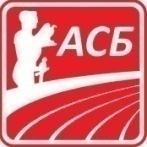 Organizator:Atletski savez BeogradaMesto:Atletska dvorana, Bulevar oslobođenja 54, Beograd Vreme:Subota, 10. februar 2024. godinePočetak:13:00 Pravo učešća:Ml.pioniri/ke (2011-2012) i atletske škole A (2013-2014).Prijavljivanje:Prijave slati preko online sistema Open Track najkasnije do utorka, 06. februara 2024. godine do 24:00h. Posle ovog datuma biće prihvaćene kao prijave na licu mesta, uz nadoknadu.Propozicije:Takmičari/ke(ml. pioniri/ke) mogu nastupiti u dve discipline, a takmičari/ke (AŠ A) mogu nastupiti u jednoj disciplini  po tačci 16.2.6, stav 3, Propozicija za takmičenja ASB 2023-2024 i ne mogu ostvariti pravo učešća na Prvenstvu Srbije.Takmičari/ke klubova koji nisu iz Beograda (klubovi iz Srbije) takmiče u konkurenciji, uz plaćanje startnine, а takmičari/ke koji nisu iz Srbije takmiče van konkurencije (VK) bez mogućnosti nastupa u kvalitetnijoj grupi finalnih trka na 60m, takođe uz plaćanje startnine.13.0060m prepone /Ž/Finale po grupamaVis                 /M/Dalj  iz zone  /Ž/Kugla            /М/13.1560m prepone /М/Finale po grupama13.3060m /Ž/Kvalifikacije14.0060m /М/Kvalifikacije14.30800m /Ž/Finale po grupamaDalj  iz zone /М/14.45800m /М/Finale po grupama15.0060m /Ž/Finale 1. i 2. grupaKugla             /Ž/15.1060m /М/Finale 1. i 2. grupaVis                  /Ž/15.20200m /Ž/Finale po grupama15.40200m /М/Finale po grupama